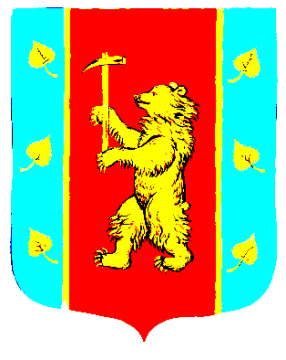 СОВЕТ ДЕПУТАТОВМУНИЦИПАЛЬНОГО ОБРАЗОВАНИЯ КУЗНЕЧНИНСКОЕ ГОРОДСКОЕ ПОСЕЛЕНИЕмуниципального образования Приозерский муниципальный районЛенинградской областитретий созывРЕШЕНИЕот « 25 » января  2017 года №  82 .         В соответствии со ст. 15.1 Федерального закона от 02.03.2007г. № 25-ФЗ (ред. от 30.06.2016) «О муниципальной службе в Российской Федерации», Федеральным законом от 25.12.2008г. № 273-ФЗ «О противодействии коррупции», Федеральным законом от 06.10.2003г. № 131-Ф3 «Об общих принципах организации местного самоуправления в Российской Федерации», Уставом муниципального образования Кузнечнинское городское поселение муниципального образования Приозерский муниципальный район Ленинградской области, Совет депутатов муниципального образования Кузнечнинское городское поселение муниципального образования Приозерский муниципальный район Ленинградской области РЕШИЛ:1. Утвердить Положение о Порядке представления сведений о размещении информации в информационно-телекоммуникационной сети «Интернет» муниципальными служащими муниципального образования Кузнечнинское городское поселение и гражданами, претендующими на замещение должностей муниципальной службы муниципального образования Кузнечнинское городское поселение муниципального образования Приозерский муниципальный район Ленинградской области (Приложение № 1).2. Опубликовать настоящее решение на сайте сетевого издания СМИ – Ленинградское областное информационное агентство (ЛЕНОБЛИНФОРМ) www.lenoblinform.ru и на официальном сайте администрации МО Кузнечнинское городское поселение МО Приозерский муниципальный район Ленинградской области www. kuznechnoe.lenobl.ru3. Настоящее решение вступает в силу со дня его официального опубликования.4. Контроль за исполнением настоящего решения возложить на постоянную депутатскую комиссию по местному самоуправлению, законности, социальным вопросам и экологии (председатель Терентьева М.В.).Глава муниципального образованияКузнечнинское городское поселение                           А.Ю. Авилов Исп.Гусева И.В.Разослано: дело-1, адм. - 1, прокуратура-1;  Об утверждении Положения о Порядке представления сведений о размещении информации в информационно-телекоммуникационной сети «Интернет» муниципальными служащими муниципального образования Кузнечнинское городское поселение и гражданами, претендующими на замещение должностей муниципальной службы муниципального образования Кузнечнинское городское поселение муниципального образования Приозерский муниципальный район Ленинградской области».